							Toruń, 21 lutego 2024 roku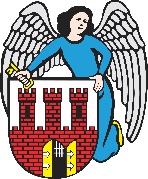     Radny Miasta Torunia        Piotr Lenkiewicz								Sz. Pan								Michał Zaleski								Prezydent Miasta ToruniaWNIOSEKPowołując się na § 18.1 Regulaminu Rady Miasta Torunia zwracam się do Pana Prezydenta z wnioskiem:- o przeprowadzenie przez MZK analizy możliwości lepszego oznakowania przejazdów pracowniczych dla firmy GAMETUZASADNIENIEPowraca temat, który był przedmiotem moich wniosków już pewien czas temu. Powodem do mojego kolejnego wniosku, jest sytuacja, która miała miejsce jakiś czas temu, kiedy starsza osoba widząc autobus z oznaczeniem GAMET dopytywała „gdzie znajduje się przystanek „gamet”. Szczególnie osoby starsze, ale też niedowidzące mogą mieć problem z identyfikacją autobusu normalnego i pracowniczego, tym bardziej, że są to takie same pojazdy. Dlatego, nawet jeżeli takie zdarzenia są bardzo incydentalne, warto zastanowić się nad możliwością odpowiedniej, dodatkowej identyfikacji – być może tablice magnetyczne, które można łatwo zamontować na pojazd, który w ramach taboru MZK będzie w danym dniu wykonywał kurs. Proszę o rozważnie takich możliwości.                                                                         /-/ Piotr Lenkiewicz										Radny Miasta Torunia